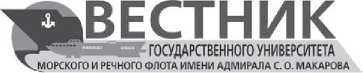 УДК 004.042, 004.942, 681.3.07	Б. Н. Попов,канд. техн. наук, доц.;Б. С. Федорина,асп.ПРИМЕНЕНИЕ МЕТОДОВ АНАЛИЗА И ОБРАБОТКИ ДАННЫХ
К ИНФОРМАЦИОННЫМ ПОТОКАМ ОБЬЕКТОВ ВОДНОГО ТРАНСПОРТАUSING OF METHODS FOR ANALYSIS AND PROCESSING DATA
TO AN INFORMATION FLOWS FOR OBJECTS OF WATER TRANSPORTСтатья посвящена вопросам анализа и обработки потоков данных в информационных системах объектов водного транспорта. Рассмотрено понятие информационного потока для сложных данных воднотранспортной отрасли. В качестве методов анализа и обработки информационного потока выбраны нелинейное вейвлет-преобразование (НВП) и дискретное преобразование Фурье (ДПФ). Приведены формулы для НВП и ДПФ, описана главная идея НВП для сигналов, представляющих информационный поток. Смоделированы различные виды сигналов, представляющие необработанные информационные потоки. Для этих сигналов проведено НВП в пакете Wavelet Toolbox системы MATLAB. Результаты НВП приведены в графическом виде. Применено ДПФ к зашумленному сигналу, представлен график спектральной плотности этого сигнала. Приведены выводы по проделанной работе.The article is developed to questions of analysis and processing of dataflows in information systems for objects water transport. The concept of informationflow is considered for complex data of a 'water-transport branch. Continuous Wavelet conversion and discrete Fourier conversion are chosen as methods of analysis and processing of informationflows. Continuous Wavelet conversion and discrete Fourier conversion are given and the main idea of Wavelet conversion is described for signals representing informationflows. Different view of signals representing untreated informationflows. Continuous Wavelet conversion is conducted for these signals in Wavelet Toolbox package of MATLAB system. Results of Wavelet conversion are given in the graphic view. Discrete Fourier conversion is applied to the noisy signal; the graph of the spectral density is represented of the signal. The conclusions are given by made the work.Ключевые слова: информационный поток, непрерывное вейвлет-преобразование, дискретное преобразование Фурье, скейлограмма, пакет Wavelet Toolbox системы MATLAB.Key words: informationflow, continuous Wavelet conversion, discrete Fourier conversion, skeylogramma, Wavelet Toolbox package of MATLAB systemСОВРЕМЕННОМ мире информационные системы (ИС) находят применение в самых различных сферах деятельности общества, в том числе — на объектах водного транспорта (ОВТ) [1], [2]. Для ОВТ характерны распределенные ИС [3], их компоненты представляют собой различные объекты — как подвижные, так и с фиксированным положением [4].Также для ОВТ стали применяться Web-сервисы информационных систем, и теперь пользователь такого сервиса может просматривать, редактировать и анализировать данные об объектах водного транспорта с помощью Web-браузеров [5]. Также для ОВТ применяются геоинформационные системы (ГИС), в частности Web-ГИС [6], [7].Данные в ИС для ОВТ представляют собой сложные объекты, имеющие смешанную структуру. Например, «семантические» (атрибутивные) данные об ОВТ могут быть описаны реляционной моделью, а для организации пространственных данных об ОВТ эта модель не подходит. Таким образом, в ИС для объектов водного транспорта используют сложные модели организации данных, в частности геореляционную модель [8]. При работе со «сложной» информацией, циркулирующей по ИС, на объектах водного транспорта целесообразно подразделять все данные на информационные потоки [4], [6], [9] - [11]. Классическое определение информационного потока (ИП) дано в [9] - [11]. Д-р техн. наук, проф. Д. В. Ландэ дает определение ИП как процессу, реализуемому неубывающей ступенчатой и всегда целочисленной функцией правого конца рассматриваемого временного отрезка. Это определение было дано применительно к Web-пространству (для ранжирования ссылок, поиска ключевых слов и частоты их упоминания в сети Интернет). В связи со сложностью данных (звуковые и текстовые данные с шумом, размытые видеоданные местности и др.), передаваемых в ИС воднотранспортной отрасли ИП будем считать функциональную зависимость между количеством появившихся данных и определенными моментами времени.Анализ и прогнозирование «поведения» сложных данных воднотранспортной отрасли являются актуальными проблемами на сегодняшний день. Существует большое количество методов анализа данных. Мы рассмотрим методы НВП и ДПФ. Применение этих методов актуально для выявления особенностей (цикличности, скачков, разрывов) данных в общем потоке.